Watershed Action Volunteer Application                    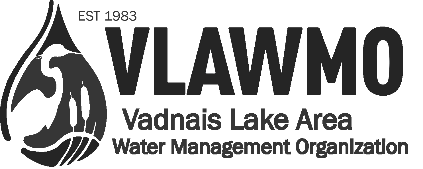 For coordinated volunteer roles with the Vadnais Lake Area Water Management Organization (VLAWMO), please tell us about yourself, your interests, your skills, and the role that you’d like to fulfill. The information on this form will be kept confidential and will help us find the most satisfying and appropriate volunteer opportunity for you. Thank you for your interest in our work in watershed management.  Name: ____________________________________________________________________ Address: ______________________________________________ City:__________________________ State:________ Zip:_____________ Phone: _____________________ Email: _________________________________ School/Employer: ______________________________Position: ____________________________________________________________________________What talents or skills you have that you feel would benefit our organization? ___________________________________________________________________________________Interests: Please tell us in which areas you are interested in volunteering. See supplemental “WAV” form for position descriptions. In the open space to the right, describe why this position is of interest and what you hope to gain from the position.  ___ Citizen Advisory Commission (CAC) organizer 	Why is this position of interest to you? ___ Raingarden Chamberlain				___ Watershed Yard Care Promoter___ Watershed Photographer ___ Watershed Storyteller___ Neighborhood Event Planner___ Aquatic Invasive Species (AIS) DetectorPlease indicate days available:  Mon   Tues   Wed   Thur   Fri   Sat Times available: From _____________ to _______________ Any physical limitations? __________________In case of emergency contact: _______________________________ As a volunteer I agree to abide by the guidelines and recommendations from VLAWMO staff when engaging with the public. I understand that I will be volunteering at my own risk and that the VLAWMO, its employees and affiliates, cannot assume any responsibility for any liability for any accident, injury or health problem which may arise from any volunteer work I perform for the organization. I agree that all the work I do is on a volunteer basis and I am not eligible to receive any monetary payment or reward. Signature: ________________________________________________ Date: _______________